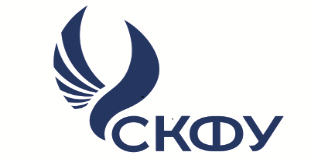 Министерство науки и высшего образования Российской ФедерацииФедеральное государственное автономное образовательное учреждение высшего образования«СЕВЕРО-КАВКАЗСКИЙ ФЕДЕРАЛЬНЫЙ УНИВЕРСИТЕТ» (СКФУ)Уважаемые коллеги, родители, выпускники 9-х классов!23 мая 2022 г. стартует Приемная кампания Специализированного учебного научного центра СКФУ - 2022Вся официальная информация представлена на сайте университета https://www.ncfu.ru/abitur/priemnaya-kampaniya-2022/. Кроме того, в максимально компактной форме информация о приемной кампании СУНЦ 2022 года представлена в Телеграмм-лэндинг "Поступающие в СУНЦ СКФУ" https://t.me/SUNCCKFU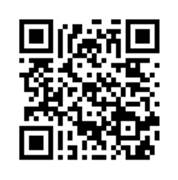 Предлагаем Вам подписаться на данный канал и поделиться этой ссылкой (учителя, классные руководители, родительские чаты).	Приглашаем заинтересованных лиц  на организационное собрание, которое состоится   28 мая 2022 года в 11.00 в ауд. 321(корпус 1) (г. Ставрополь, ул. Пушкина,1, вход от памятника первой учительнице)В программе:Презентация Специализированного учебного научного центра СКФУПравила приема в СУНЦ, алгоритм подачи документовПрезентация демоверсий вступительных экзаменовЗапись на курсы по подготовке к вступительным экзаменамС уважением, начальник Управления довузовской подготовки и профориентации М.В. Махринова8-9624-009-701